SAKARYA UYGULAMALI BİLİMLER ÜNİVERSİTESİ                   FARABİ DEĞİŞİM PROGRAMI              ÖĞRENİM PROTOKOLÜSAKARYA UYGULAMALI BİLİMLER ÜNİVERSİTESİEKLE - SİL FORMUÖğrenim Protokolünde Yapılacak Değişiklikler(Sadece gerekli ve ders programında değişiklikler söz konusu olduğunda kullanınız.)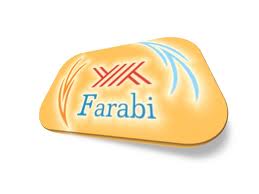 EĞİTİM ÖGRETİM YILIEĞİTİM ÖGRETİM YILIEĞİTİM ÖGRETİM YILIGÜZ DÖNEMİGÜZ DÖNEMİGÜZ DÖNEMİBAHAR DÖNEMİBAHAR DÖNEMİGÜZ ve BAHAR DÖNEMİGÜZ ve BAHAR DÖNEMİ2019-20202019-20202019-2020Öğrencinin Adı SoyadıÖğrencinin Adı SoyadıÖğrencinin Adı SoyadıÖğrenci NumarasıÖğrenci NumarasıÖğrenci NumarasıTC Kimlik NoTC Kimlik NoTC Kimlik NoEnstitü/Fakülte/Yüksekokul/M.Y.O.Enstitü/Fakülte/Yüksekokul/M.Y.O.Enstitü/Fakülte/Yüksekokul/M.Y.O.ABD/Bölümü/ProgramıABD/Bölümü/ProgramıABD/Bölümü/ProgramıKabul Eden Yükseköğretim KurumuKabul Eden Yükseköğretim KurumuKabul Eden Yükseköğretim KurumuKabul Eden Yükseköğretim Kurumunda Alınacak Dersler(                           Üniversitesi)Kabul Eden Yükseköğretim Kurumunda Alınacak Dersler(                           Üniversitesi)Kabul Eden Yükseköğretim Kurumunda Alınacak Dersler(                           Üniversitesi)Kabul Eden Yükseköğretim Kurumunda Alınacak Dersler(                           Üniversitesi)Gönderen Yükseköğretim Kurumunda Sayılacak Dersler(Sakarya Uygulamalı Bilimler Üniversitesi)Gönderen Yükseköğretim Kurumunda Sayılacak Dersler(Sakarya Uygulamalı Bilimler Üniversitesi)Gönderen Yükseköğretim Kurumunda Sayılacak Dersler(Sakarya Uygulamalı Bilimler Üniversitesi)Gönderen Yükseköğretim Kurumunda Sayılacak Dersler(Sakarya Uygulamalı Bilimler Üniversitesi)Gönderen Yükseköğretim Kurumunda Sayılacak Dersler(Sakarya Uygulamalı Bilimler Üniversitesi)KodDersin AdıDersin AdıKrediKodKodDersin AdıDersin AdıKredi12345678910111213141516            TOPLAM KREDİ            TOPLAM KREDİ            TOPLAM KREDİ       TOPLAM KREDİ       TOPLAM KREDİ       TOPLAM KREDİ       TOPLAM KREDİÖğrencinin İmzasıÖğrencinin İmzasıÖğrencinin İmzasıÖğrencinin İmzasıÖğrencinin İmzasıTarih:       /       /      Tarih:       /       /      Tarih:       /       /      Tarih:       /       /      Tarih:       /       /      GÖNDEREN KURUM: Öngörülen ders programının/öğrenim protokolünün uygun olduğunu onaylıyoruz.GÖNDEREN KURUM: Öngörülen ders programının/öğrenim protokolünün uygun olduğunu onaylıyoruz.GÖNDEREN KURUM: Öngörülen ders programının/öğrenim protokolünün uygun olduğunu onaylıyoruz.GÖNDEREN KURUM: Öngörülen ders programının/öğrenim protokolünün uygun olduğunu onaylıyoruz.GÖNDEREN KURUM: Öngörülen ders programının/öğrenim protokolünün uygun olduğunu onaylıyoruz.GÖNDEREN KURUM: Öngörülen ders programının/öğrenim protokolünün uygun olduğunu onaylıyoruz.GÖNDEREN KURUM: Öngörülen ders programının/öğrenim protokolünün uygun olduğunu onaylıyoruz.GÖNDEREN KURUM: Öngörülen ders programının/öğrenim protokolünün uygun olduğunu onaylıyoruz.GÖNDEREN KURUM: Öngörülen ders programının/öğrenim protokolünün uygun olduğunu onaylıyoruz.GÖNDEREN KURUM: Öngörülen ders programının/öğrenim protokolünün uygun olduğunu onaylıyoruz.Bölüm Başkanı veya Koordinatörünün Adı-SoyadıTarih	          /       /      		İmzaBölüm Başkanı veya Koordinatörünün Adı-SoyadıTarih	          /       /      		İmzaBölüm Başkanı veya Koordinatörünün Adı-SoyadıTarih	          /       /      		İmzaBölüm Başkanı veya Koordinatörünün Adı-SoyadıTarih	          /       /      		İmzaBölüm Başkanı veya Koordinatörünün Adı-SoyadıTarih	          /       /      		İmzaKurum Koordinatörünün Adı-SoyadıDr.Ögr.Üyesi  Engin CAN Tarih	      /       /      		İmzaKurum Koordinatörünün Adı-SoyadıDr.Ögr.Üyesi  Engin CAN Tarih	      /       /      		İmzaKurum Koordinatörünün Adı-SoyadıDr.Ögr.Üyesi  Engin CAN Tarih	      /       /      		İmzaKurum Koordinatörünün Adı-SoyadıDr.Ögr.Üyesi  Engin CAN Tarih	      /       /      		İmzaKurum Koordinatörünün Adı-SoyadıDr.Ögr.Üyesi  Engin CAN Tarih	      /       /      		İmzaKABUL EDEN KURUM: Öngörülen ders programının/öğrenim protokolünün uygun olduğunu onaylıyoruz.KABUL EDEN KURUM: Öngörülen ders programının/öğrenim protokolünün uygun olduğunu onaylıyoruz.KABUL EDEN KURUM: Öngörülen ders programının/öğrenim protokolünün uygun olduğunu onaylıyoruz.KABUL EDEN KURUM: Öngörülen ders programının/öğrenim protokolünün uygun olduğunu onaylıyoruz.KABUL EDEN KURUM: Öngörülen ders programının/öğrenim protokolünün uygun olduğunu onaylıyoruz.KABUL EDEN KURUM: Öngörülen ders programının/öğrenim protokolünün uygun olduğunu onaylıyoruz.KABUL EDEN KURUM: Öngörülen ders programının/öğrenim protokolünün uygun olduğunu onaylıyoruz.KABUL EDEN KURUM: Öngörülen ders programının/öğrenim protokolünün uygun olduğunu onaylıyoruz.KABUL EDEN KURUM: Öngörülen ders programının/öğrenim protokolünün uygun olduğunu onaylıyoruz.KABUL EDEN KURUM: Öngörülen ders programının/öğrenim protokolünün uygun olduğunu onaylıyoruz.Bölüm Başkanı veya Koordinatörünün Adı-SoyadıTarih	     /       /			İmzaBölüm Başkanı veya Koordinatörünün Adı-SoyadıTarih	     /       /			İmzaBölüm Başkanı veya Koordinatörünün Adı-SoyadıTarih	     /       /			İmzaBölüm Başkanı veya Koordinatörünün Adı-SoyadıTarih	     /       /			İmzaBölüm Başkanı veya Koordinatörünün Adı-SoyadıTarih	     /       /			İmzaKurum Koordinatörünün Adı-SoyadıTarih	     /       /      		İmzaKurum Koordinatörünün Adı-SoyadıTarih	     /       /      		İmzaKurum Koordinatörünün Adı-SoyadıTarih	     /       /      		İmzaKurum Koordinatörünün Adı-SoyadıTarih	     /       /      		İmzaKurum Koordinatörünün Adı-SoyadıTarih	     /       /      		İmzaEĞİTİM ÖGRETİM YILIEĞİTİM ÖGRETİM YILIEĞİTİM ÖGRETİM YILIGÜZ DÖNEMİGÜZ DÖNEMİGÜZ DÖNEMİBAHAR DÖNEMİBAHAR DÖNEMİGÜZ ve BAHAR DÖNEMİGÜZ ve BAHAR DÖNEMİÖğrencinin Adı SoyadıÖğrencinin Adı SoyadıÖğrencinin Adı SoyadıÖğrenci NumarasıÖğrenci NumarasıÖğrenci NumarasıTC Kimlik NoTC Kimlik NoTC Kimlik NoEnstitü/Fakülte/Yüksekokul/M.Y.O.Enstitü/Fakülte/Yüksekokul/M.Y.O.Enstitü/Fakülte/Yüksekokul/M.Y.O.ABD/Bölümü/ProgramıABD/Bölümü/ProgramıABD/Bölümü/ProgramıKabul Eden Yükseköğretim KurumuKabul Eden Yükseköğretim KurumuKabul Eden Yükseköğretim KurumuKabul Eden Yükseköğretim Kurumunda Alınacak DerslerKabul Eden Yükseköğretim Kurumunda Alınacak DerslerKabul Eden Yükseköğretim Kurumunda Alınacak DerslerKabul Eden Yükseköğretim Kurumunda Alınacak DerslerGönderen Yükseköğretim Kurumunda Sayılacak DerslerGönderen Yükseköğretim Kurumunda Sayılacak DerslerGönderen Yükseköğretim Kurumunda Sayılacak DerslerGönderen Yükseköğretim Kurumunda Sayılacak DerslerGönderen Yükseköğretim Kurumunda Sayılacak DerslerÖğrenim Protokolünden Silinecek DerslerÖğrenim Protokolünden Silinecek DerslerÖğrenim Protokolünden Silinecek DerslerÖğrenim Protokolünden Silinecek DerslerÖğrenim Protokolünden Silinecek DerslerÖğrenim Protokolünden Silinecek DerslerÖğrenim Protokolünden Silinecek DerslerÖğrenim Protokolünden Silinecek DerslerÖğrenim Protokolünden Silinecek DerslerÖğrenim Protokolünden Silinecek DerslerKodDersin AdıDersin AdıKrediKodKodDersin AdıDersin AdıKredi12345TOPLAM KREDİTOPLAM KREDİTOPLAM KREDİTOPLAM KREDİTOPLAM KREDİTOPLAM KREDİTOPLAM KREDİTOPLAM KREDİÖğrenim Protokolüne Eklenecek DerslerÖğrenim Protokolüne Eklenecek DerslerÖğrenim Protokolüne Eklenecek DerslerÖğrenim Protokolüne Eklenecek DerslerÖğrenim Protokolüne Eklenecek DerslerÖğrenim Protokolüne Eklenecek DerslerÖğrenim Protokolüne Eklenecek DerslerÖğrenim Protokolüne Eklenecek DerslerÖğrenim Protokolüne Eklenecek DerslerÖğrenim Protokolüne Eklenecek DerslerKodDersin AdıDersin AdıKrediKodKodDersin AdıDersin AdıKredi12345TOPLAM KREDİTOPLAM KREDİTOPLAM KREDİTOPLAM KREDİTOPLAM KREDİTOPLAM KREDİTOPLAM KREDİTOPLAM KREDİÖğrencinin İmzasıÖğrencinin İmzasıÖğrencinin İmzasıÖğrencinin İmzasıÖğrencinin İmzasıTarih:       /       /      Tarih:       /       /      Tarih:       /       /      Tarih:       /       /      Tarih:       /       /      GÖNDEREN KURUM: Öngörülen ders programının/öğrenim protokolünün uygun olduğunu onaylıyoruz.GÖNDEREN KURUM: Öngörülen ders programının/öğrenim protokolünün uygun olduğunu onaylıyoruz.GÖNDEREN KURUM: Öngörülen ders programının/öğrenim protokolünün uygun olduğunu onaylıyoruz.GÖNDEREN KURUM: Öngörülen ders programının/öğrenim protokolünün uygun olduğunu onaylıyoruz.GÖNDEREN KURUM: Öngörülen ders programının/öğrenim protokolünün uygun olduğunu onaylıyoruz.GÖNDEREN KURUM: Öngörülen ders programının/öğrenim protokolünün uygun olduğunu onaylıyoruz.GÖNDEREN KURUM: Öngörülen ders programının/öğrenim protokolünün uygun olduğunu onaylıyoruz.GÖNDEREN KURUM: Öngörülen ders programının/öğrenim protokolünün uygun olduğunu onaylıyoruz.GÖNDEREN KURUM: Öngörülen ders programının/öğrenim protokolünün uygun olduğunu onaylıyoruz.GÖNDEREN KURUM: Öngörülen ders programının/öğrenim protokolünün uygun olduğunu onaylıyoruz.Bölüm Başkanı veya Koordinatörünün Adı-SoyadıTarih         /     /				İmzaBölüm Başkanı veya Koordinatörünün Adı-SoyadıTarih         /     /				İmzaBölüm Başkanı veya Koordinatörünün Adı-SoyadıTarih         /     /				İmzaBölüm Başkanı veya Koordinatörünün Adı-SoyadıTarih         /     /				İmzaBölüm Başkanı veya Koordinatörünün Adı-SoyadıTarih         /     /				İmzaKurum Koordinatörünün Adı-SoyadıDr.Ögr.Üyesi  Engin CAN Tarih	     /      /        		         İmzaKurum Koordinatörünün Adı-SoyadıDr.Ögr.Üyesi  Engin CAN Tarih	     /      /        		         İmzaKurum Koordinatörünün Adı-SoyadıDr.Ögr.Üyesi  Engin CAN Tarih	     /      /        		         İmzaKurum Koordinatörünün Adı-SoyadıDr.Ögr.Üyesi  Engin CAN Tarih	     /      /        		         İmzaKurum Koordinatörünün Adı-SoyadıDr.Ögr.Üyesi  Engin CAN Tarih	     /      /        		         İmzaKABUL EDEN KURUM: Öngörülen ders programının/öğrenim protokolünün uygun olduğunu onaylıyoruz.KABUL EDEN KURUM: Öngörülen ders programının/öğrenim protokolünün uygun olduğunu onaylıyoruz.KABUL EDEN KURUM: Öngörülen ders programının/öğrenim protokolünün uygun olduğunu onaylıyoruz.KABUL EDEN KURUM: Öngörülen ders programının/öğrenim protokolünün uygun olduğunu onaylıyoruz.KABUL EDEN KURUM: Öngörülen ders programının/öğrenim protokolünün uygun olduğunu onaylıyoruz.KABUL EDEN KURUM: Öngörülen ders programının/öğrenim protokolünün uygun olduğunu onaylıyoruz.KABUL EDEN KURUM: Öngörülen ders programının/öğrenim protokolünün uygun olduğunu onaylıyoruz.KABUL EDEN KURUM: Öngörülen ders programının/öğrenim protokolünün uygun olduğunu onaylıyoruz.KABUL EDEN KURUM: Öngörülen ders programının/öğrenim protokolünün uygun olduğunu onaylıyoruz.KABUL EDEN KURUM: Öngörülen ders programının/öğrenim protokolünün uygun olduğunu onaylıyoruz.Bölüm Başkanı veya Koordinatörünün Adı-SoyadıTarih	  /     /				İmzaBölüm Başkanı veya Koordinatörünün Adı-SoyadıTarih	  /     /				İmzaBölüm Başkanı veya Koordinatörünün Adı-SoyadıTarih	  /     /				İmzaBölüm Başkanı veya Koordinatörünün Adı-SoyadıTarih	  /     /				İmzaBölüm Başkanı veya Koordinatörünün Adı-SoyadıTarih	  /     /				İmzaKurum Koordinatörünün Adı-SoyadıTarih	  /     /		                        İmzaKurum Koordinatörünün Adı-SoyadıTarih	  /     /		                        İmzaKurum Koordinatörünün Adı-SoyadıTarih	  /     /		                        İmzaKurum Koordinatörünün Adı-SoyadıTarih	  /     /		                        İmzaKurum Koordinatörünün Adı-SoyadıTarih	  /     /		                        İmza